კონტრაქტის გაფორმებიდან 1 კვირაში მოხდება შემდეგი ზომების კონტეინერის რეალიზაცია:6,05 * 2,43 * 2,43  მეტრი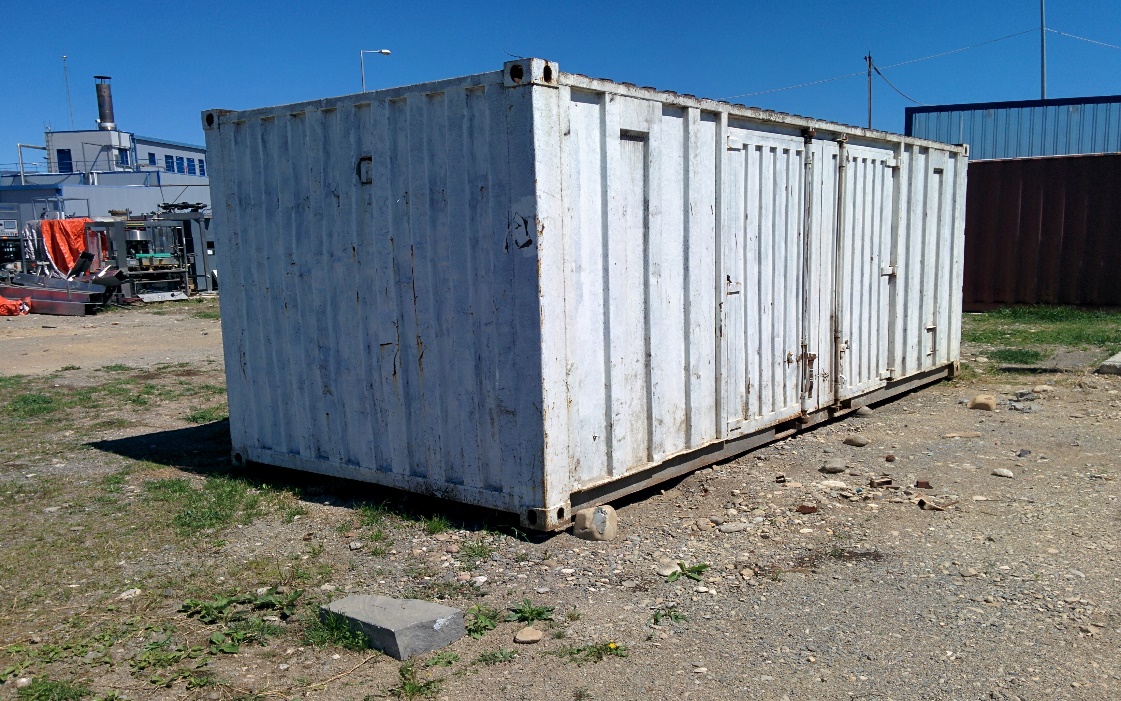 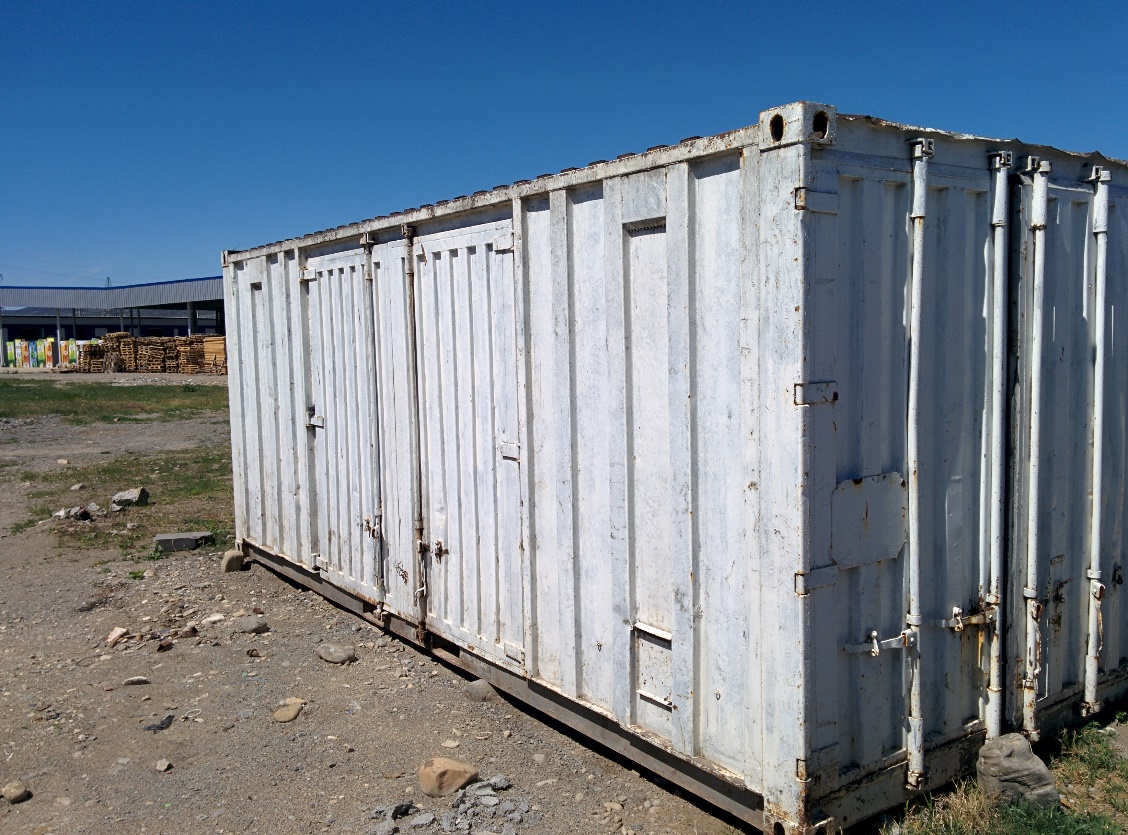 